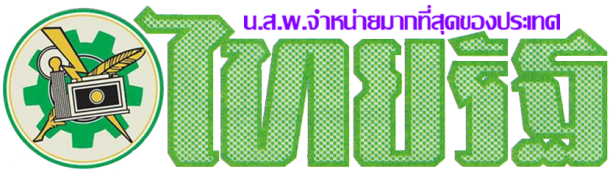 ข่าวประจำวันที่ 9 กันยายน พ.ศ.2558 หน้าที่ 15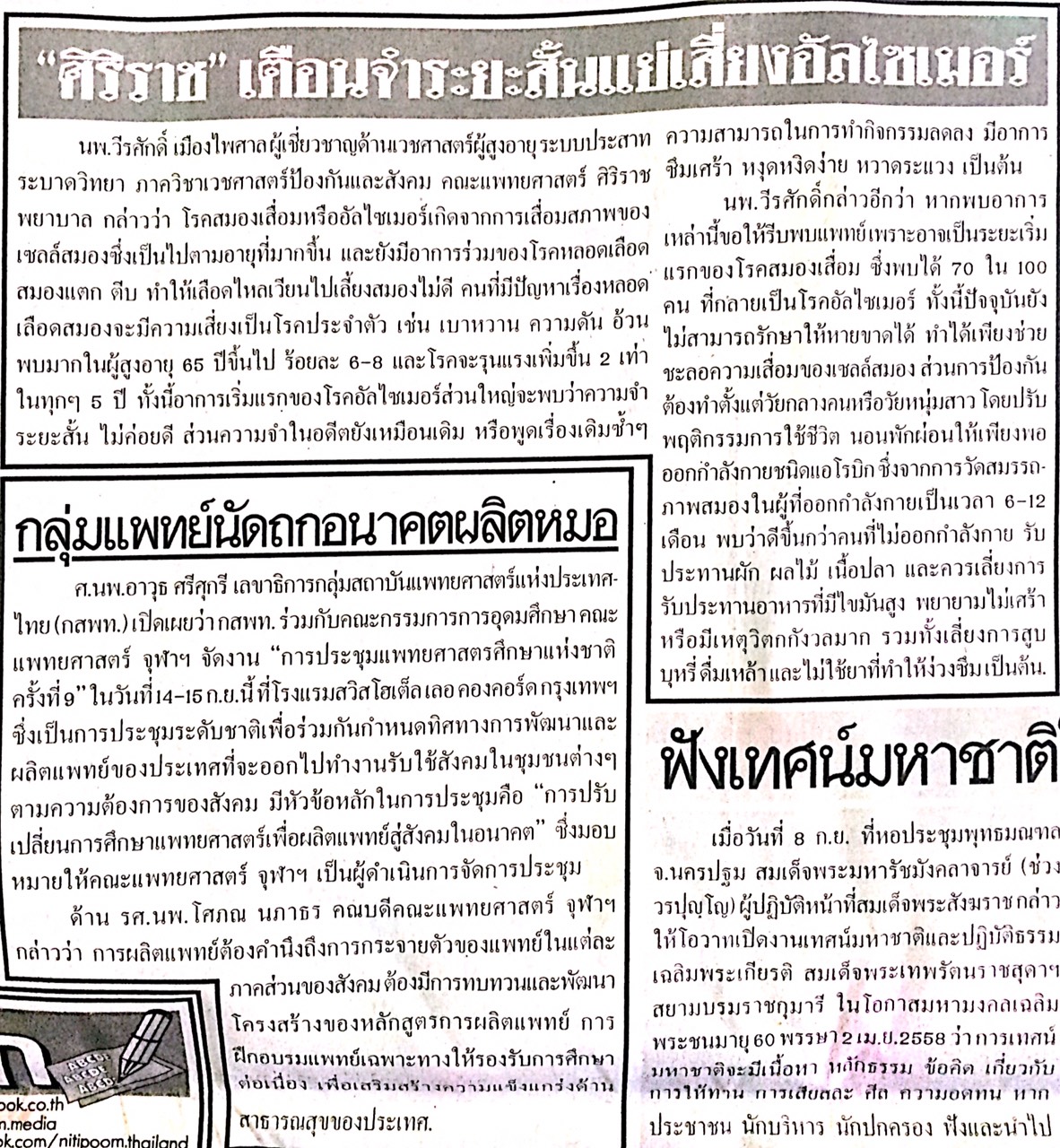 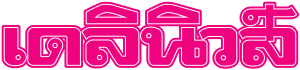 ข่าวประจำวันที่ 9 กันยายน พ.ศ.2558 หน้าที่ 3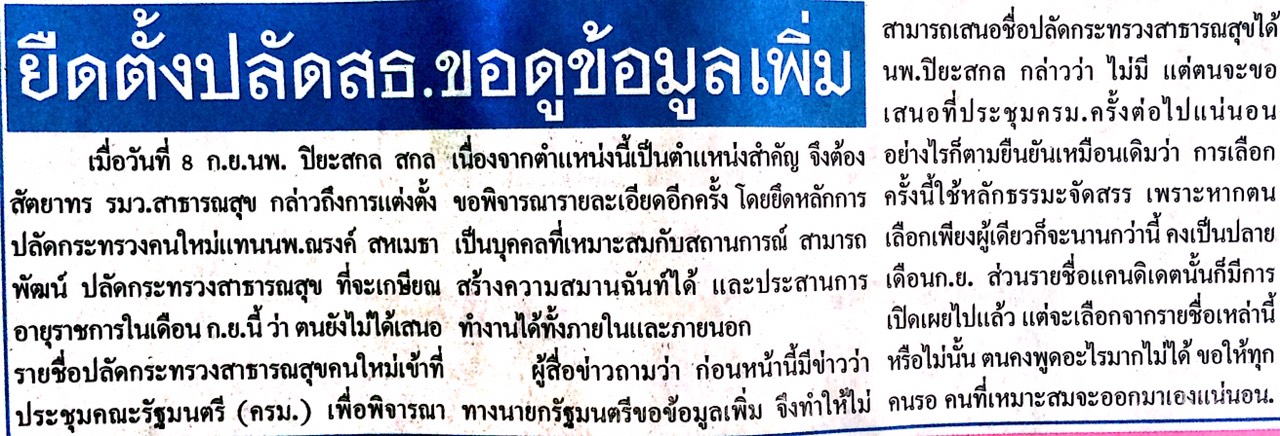 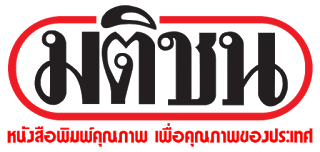 ข่าวประจำวันที่ 9 กันยายน พ.ศ.2558 หน้าที่ 10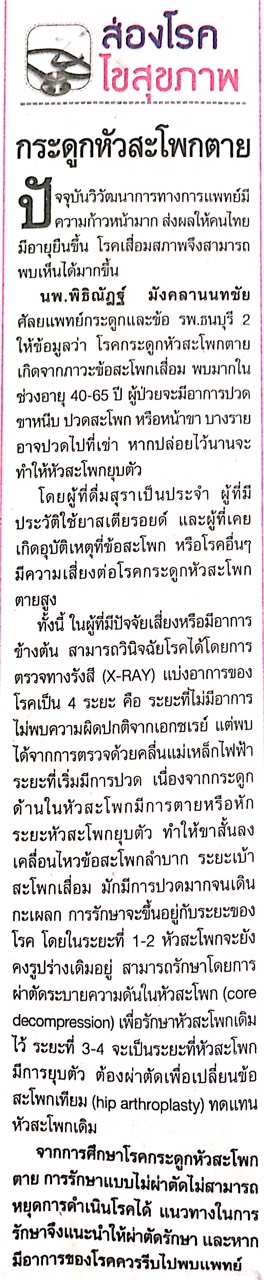 ข่าวประจำวันที่ 9 กันยายน พ.ศ.2558 หน้าที่ 10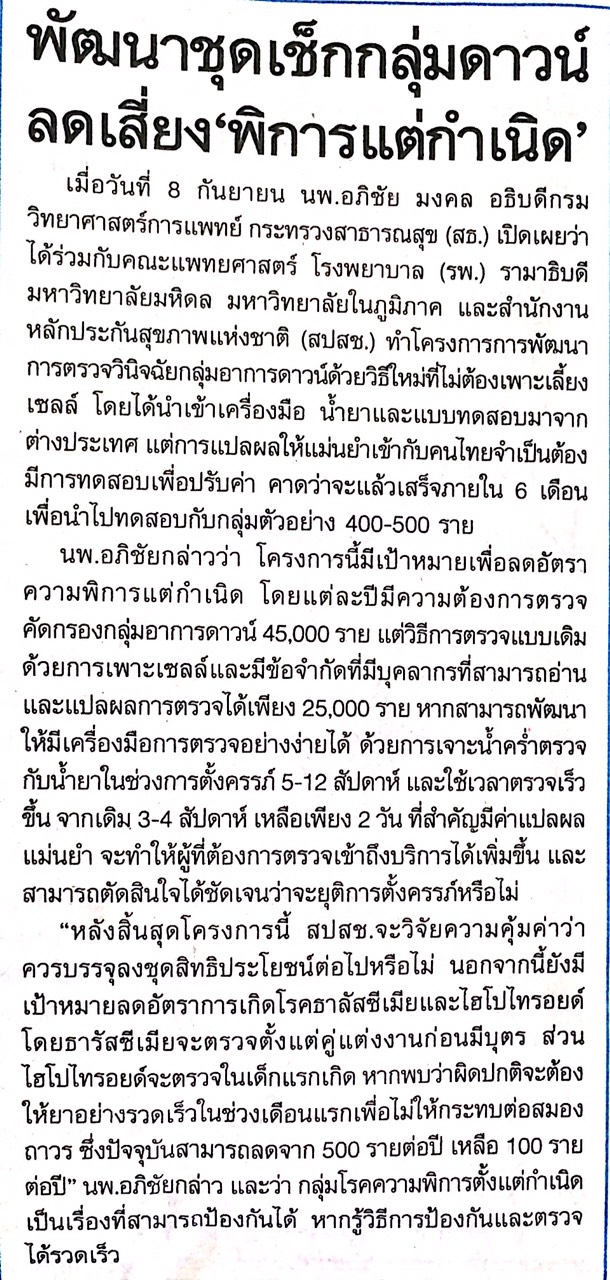 ข่าวประจำวันที่ 9 กันยายน พ.ศ.2558 หน้าที่ 10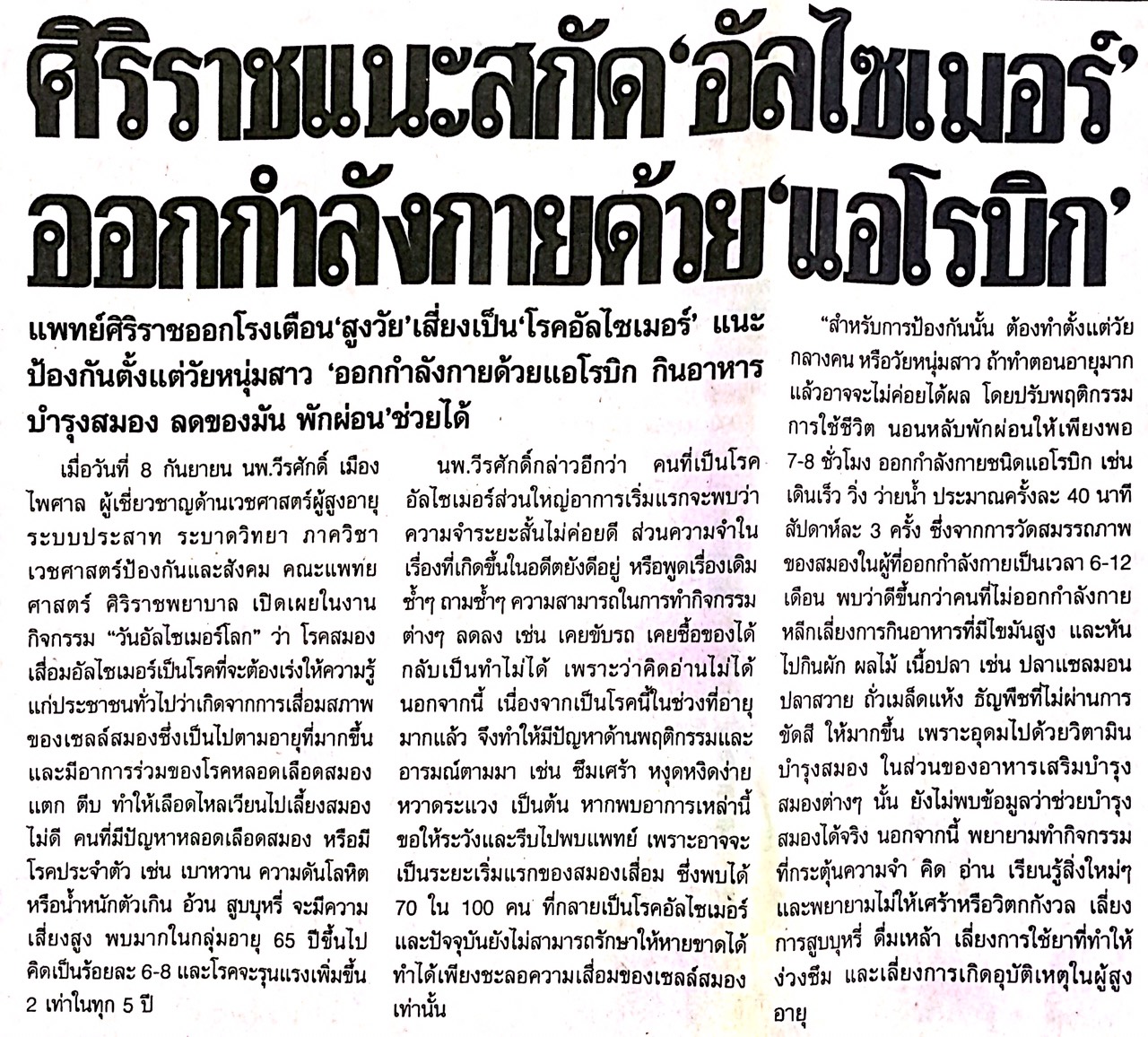 ข่าวประจำวันที่ 9 กันยายน พ.ศ.2558 หน้าที่ 11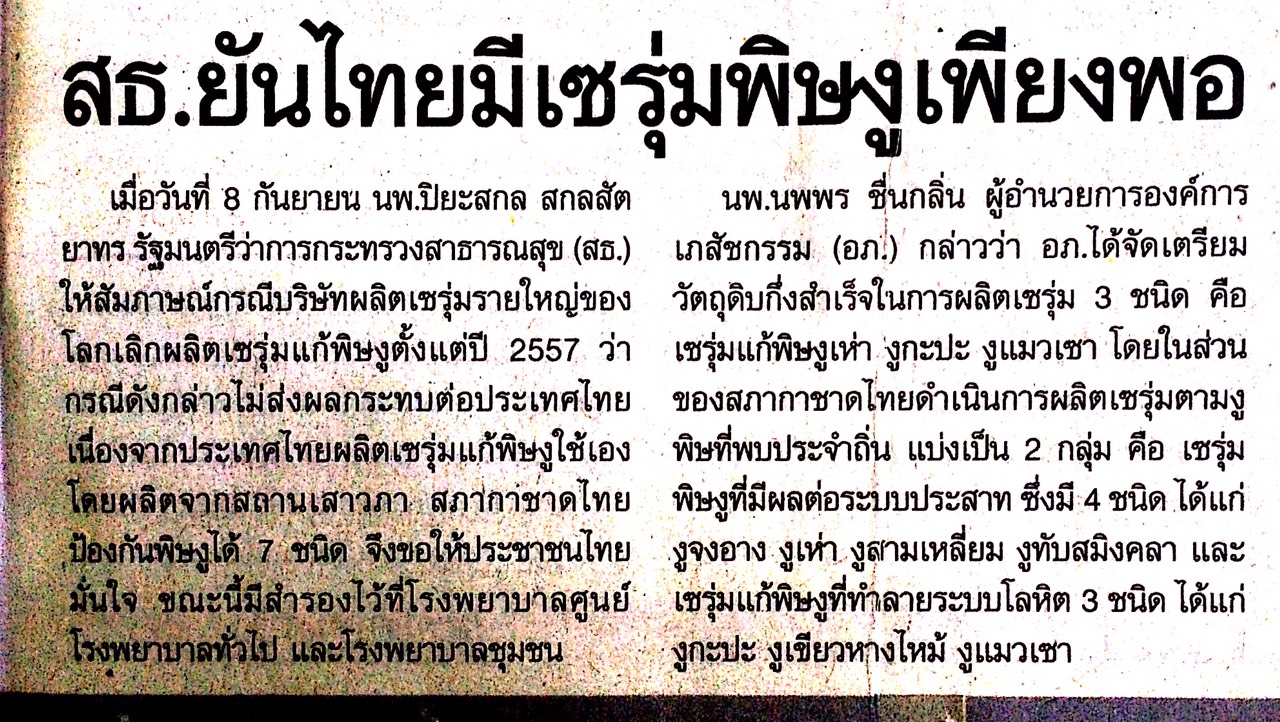 